PROCESO ELECCIONARIO DE VICERRECTOR/A DE INVESTIGACIÓN FORMULARIO DE INSCRIPCIÓN DE CANDIDATURAS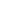 CANDIDATA/O A VICERRECTOR /A DE INVESTIGACIÓNf) Candidata/oNota. - Se deberá anexar la fotografía digital con fondo blanco del  candidato/a en formato jpg (entregar en cd o unidad de almacenamiento externo, o por correo electrónico a junta.electoral@yachaytech.edu.ec).DIGNIDAD A LA QUE POSTULA VICERRECTOR/A DE INVESTIGACIÓNNOMBRES Y APELLIDOSNÚMERO DE CÉDULACORREO ELECTRÓNICOTELEFÓNO DE CONTACTO